В Темкинском районе в настоящее время проживает 9 семей, в которых воспитывается 12 детей-сирот и детей, оставшихся без попечения родителей.       С приветственными словами к участникам праздника обратились   заместитель Главы муниципального образования  «Темкинский район» Смоленской области  Валентина Степановна Касмачова, начальник отдела по образованию Администрации муниципального образования «Темкинский район» Смоленской области  Марина Александровна Карнилова.В рамках мероприятия состоялось награждение замещающих родителей памятными подарками и вручение детям сладких подарков.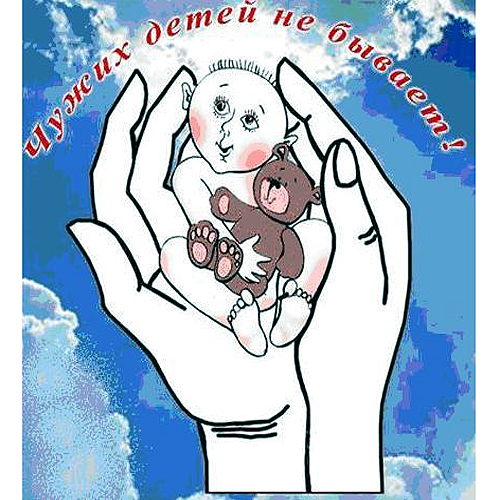 28 декабря 2016 года  в   Администрации  муниципального образования «Темкинский район» Смоленской области  состоялся районный праздник  «День опекуна».     Праздник  посвящен опекунам и детям, воспитывающимся в их семьях.    «День опекуна» – это  возможность сказать теплые слова признательности тем, кто дарит обездоленным малышам частичку своей души и сердца.